          Mathematik- Arbeitsplan zu Thema: lineare Funktionen                                                                                                                             rosarotes Arbeitsheft Kopien/Fotos auch 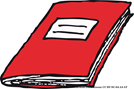 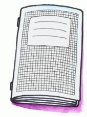           ins eigenes karierte Mathematikheft schreiben                                                                                                                                                                                                                                                                                                                                                                                                                               PflichtaufgabenErledigt am: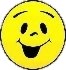     Mathebuch Seite 32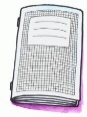 Roten Kasten abschreibenNr. 1 und 2    Mathebuch Seite 33Nr.1 Lösungsansatz in die Gruppe gegeben!Roten Kasten abschreibenNr. 3 und 4    Mathebuch Seite 35Roten Kasten abschreibenNr. 2 und 3    Mathebuch Seite 38Grünen Kasten abschreibenNr. 1 und 2      Mathebuch Seite 41 ganz Foto 1: Funktionen im Koordinatensystem   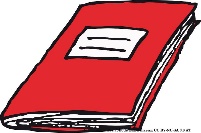                                 dartsellen => Foto 2 Lösungen dazu                    Foto 3: lineare Funktionen dartsellen =>                                Foto 4 Lösungen dazu